AP08 Notification of change to information about approved providerChildren’s Services Act 1996 and Children’s Services Regulations 2020. Use this form if you need to notify:the appointment or removal of a Persons with Management or Controlany changes to the fitness and propriety of Persons with Management or Control the appointment of receivers/liquidators/administrators or any matters that affect the financial viability and operation of the servicethe death of an Approved providerany changes to Approved provider’s contact details, such as phone number or email addressYour ObligationsPlease ensure you check the information that you provide in this form is complete and correct. Providing false or misleading information to the Regulatory Authority (the Department of Education and Training in Victoria) is an offence under section 182 of the Children's Services Act 1996 (Vic) (the Act). Failure to comply may result in a financial penalty.Processing this form may be delayed unless: all sections are complete,all supporting documents/colour copies of identification are supplied, andprescribed fees are paid, where applicable.To find more information about your obligations as an Approved Provider and operating an approved service under the Act visit the Department’s website at Children's services regulated under State Law.Privacy StatementThe Regulatory Authority (the Department of Education and Training in Victoria) is committed to protecting personal information in accordance with the Privacy and Data Protection Act 2014 (Vic) and its use and disclosure principles. To view the Department’s Privacy Policy online see: Privacy Policy.The information provided is being collected for the purposes of assessing this notification and may be provided to other authorities or government agencies in accordance with the Act.The Regulatory Authority may publish information about you in accordance with the Act.Part A: Declaration Information1. Approved provider details:______________________________________________________________________________Part B: Type of notification2. Please check appropriate box:	A change relevant to approved provider’s fitness and propriety or fitness of person in management and control (you must attach a written statement about this change and notify within 7 days of change) The appointment of a Person with Management or Control of the service (the Department must be notified within 14 days)You must attach a Form AP02: Declaration of fitness and propriety for each appointment. In the case of an entity provider applicant, all Persons with Management or Control of a service must complete a separate form and include all required attachments.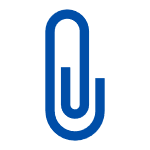 	Removal of a person with management or control of the service (within 14 days).______________________________________________________________________________Part B: Type of notification - Continued3. Please check appropriate box: The appointment or removal of receivers, liquidators or administrators, or any matters that affect the financial viability and ongoing operation of the service (notify within 7 days).Name of service/sName and contact details of receiver or liquidatorDate of appointment of receiver or liquidatorDetails of any change / planned change to service operation The death of approved provider (notify within 7 days)Name and contact details of executor or Approved Provider representativeDetails of intentions regarding the provider approval Change of contact details, please specify (e.g. phone number, postal or e-mail address)If more space is required for your response, please attach additional pages when submiting this form.______________________________________________________________________________Part C: Contact details4. Name and contact details for this notificationPostal address:______________________________________________________________________________Part D: Notifier Declaration(Please select one option only.)  The approved provider of the service, or A person authorised to sign on the Approved Provider’s behalf.Note: the regulatory authority may request evidence of this authorisation.I declare that:The information provided in this request for (including any attachments) is true, complete and correctI have read, understood and agree to the conditions and the associated material contained in this formI understand that the regulatory authority will have the right (but will not be obliged) to act in reliance upon the contents of the request form, including its attachmentsI have read and understood a provider’s legal obligations under the ActThe regulatory authority is authorised to verify any information provided in this requestSome of the information provided in this request may be disclosed to Commonwealth and to other persons/authorities where authorised by the Act or other legislationI am aware that I may be subject to penalties under the Act if I provide false or misleading information in this form, andI agree that the regulatory authority may serve a notice under the Act using contact details provided in this notification, including the postal, street or email address (in accordance with section 180 of the Act).Note: If necessary, please complete the second declaration over the page.Part D: Notifier Declaration - continuedSecond notifier (if applicable)(Please select one option only.) The approved provider of the service, or A person authorised to sign on the Approved Provider’s behalf.Note: the regulatory authority may request evidence of this authorisation.I declare that:The information provided in this request for (including any attachments) is true, complete and correctI have read, understood and agree to the conditions and the associated material contained in this formI understand that the regulatory authority will have the right (but will not be obliged) to act in reliance upon the contents of the request form, including its attachmentsI have read and understood a provider’s legal obligations under the ActThe regulatory authority is authorised to verify any information provided in this requestSome of the information provided in this request may be disclosed to Commonwealth and to other persons/authorities where authorised by the Act or other legislationI am aware that I may be subject to penalties under the Act if I provide false or misleading information in this form, andI agree that the regulatory authority may serve a notice under the Act using contact details provided in this notification, including the postal, street or email address (in accordance with section 180 of the Act).Part E: SIGNING THE FORMPrint out the word document, fill it out and sign where required Scan the form and email it with all the necessary documents attachedNote: You cannot use an electronic signature in the hardcopy form How to submit this formEmail this completed form with attachments to licensed.childrens.services@education.vic.gov.auContact usEmail: licensed.childrens.services@education.vic.gov.auTelephone: 1300 307 415 (Monday – Friday, 9am – 5pm)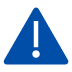 Remember to attach all the required documents - without this your application or notification cannot be assessed.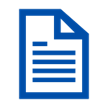 Make sure you write in CAPITAL letters with black ink  No correction fluid/tape is allowedIf any changes are made to the form the person signing must initial themAll signatures must be handwritten, not electronic unless you are using the PDF form.When appointing or changing fitness and propriety details of a Person with Management or Control, you must also submit the following documents:a completed AP02 Declaration of Fitness and Propriety form for each applicant (if appropriate)a criminal history record check issued no more than 6 months before the date of the signed declaration, anda clear colour copy of current photo identification (e.g. Driver Licence), anda clear colour copy of a current WWC clearance card or VIT registration card.Approved provider number:PR-Provider name:TitleFirst nameLast NameD.O.B.(DD/MM/YY)Declaration attachedPerson 1Person 2Person 3Person 4Person 5TitleFirst nameLast NameD.O.B.(DD/MM/YY)Date ofremovalPerson 1Person 2Person 3Person 4Person 5Title:First name:Last name:Phone number:Mobile number:Email address:Address line 1:Address line 2:Suburb/town:State/territory:Postcode:This is the person the regulatory authority will contact for any questions about this form. The contact for this notification must be an individual who is authorised to act on behalf of the Approved Provider, and answer questions about the details on this form.I,of,of,[insert full name of person signing the declaration][insert full name of person signing the declaration], am, am, am, am[insert address][insert address][insert address], and I am, and I am, and I am, and I am, and I am[insert position/title of the applicant (for example, proprietor, director, partner, president)].[insert position/title of the applicant (for example, proprietor, director, partner, president)].[insert position/title of the applicant (for example, proprietor, director, partner, president)].[insert position/title of the applicant (for example, proprietor, director, partner, president)].[insert position/title of the applicant (for example, proprietor, director, partner, president)].[insert position/title of the applicant (for example, proprietor, director, partner, president)].[insert position/title of the applicant (for example, proprietor, director, partner, president)].[insert position/title of the applicant (for example, proprietor, director, partner, president)].[Signature of person making the declaration][Signature of person making the declaration][Signature of person making the declaration]at [location/address]:at [location/address]:at [location/address]:on [date]:Providing false or misleading information to the Regulatory Authority is an offence under section 182 of the Act.Providing false or misleading information to the Regulatory Authority is an offence under section 182 of the Act.Providing false or misleading information to the Regulatory Authority is an offence under section 182 of the Act.Providing false or misleading information to the Regulatory Authority is an offence under section 182 of the Act.Providing false or misleading information to the Regulatory Authority is an offence under section 182 of the Act.Providing false or misleading information to the Regulatory Authority is an offence under section 182 of the Act.I,of,of,[insert full name of person signing the declaration][insert full name of person signing the declaration], am, am, am, am[insert address][insert address][insert address], and I am, and I am, and I am, and I am, and I am[insert position/title of the applicant (for example, proprietor, director, partner, president)].[insert position/title of the applicant (for example, proprietor, director, partner, president)].[insert position/title of the applicant (for example, proprietor, director, partner, president)].[insert position/title of the applicant (for example, proprietor, director, partner, president)].[insert position/title of the applicant (for example, proprietor, director, partner, president)].[insert position/title of the applicant (for example, proprietor, director, partner, president)].[insert position/title of the applicant (for example, proprietor, director, partner, president)].[insert position/title of the applicant (for example, proprietor, director, partner, president)].[Signature of person making the declaration][Signature of person making the declaration][Signature of person making the declaration]at [location/address]:at [location/address]:at [location/address]:on [date]:Providing false or misleading information to the Regulatory Authority is an offence under section 182 of the Act.Providing false or misleading information to the Regulatory Authority is an offence under section 182 of the Act.Providing false or misleading information to the Regulatory Authority is an offence under section 182 of the Act.Providing false or misleading information to the Regulatory Authority is an offence under section 182 of the Act.Providing false or misleading information to the Regulatory Authority is an offence under section 182 of the Act.Providing false or misleading information to the Regulatory Authority is an offence under section 182 of the Act.Remember to attach all the required documents - without this your application cannot be assessed.Make sure you write in CAPITAL letters with black ink  No correction fluid/tape is allowedIf any changes are made to the form the person signing must initial themAll signatures must be handwritten, not electronic unless you are using the PDF form.When appointing or changing fitness and propriety details of a Person with Management or Control, you must also submit the following documents:a completed AP02 Declaration of Fitness and Propriety form for each applicant (if appropriate)a criminal history record check issued no more than 6 months before the date of the signed declaration, anda clear colour copy of current photo identification (e.g. Driver Licence), anda clear colour copy of a current WWC clearance card or VIT registration card.